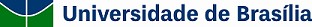 FORMULÁRIO DE AUXILIO FINANCEIRO A ESTUDANTES E PESQUISADORESObservações:Este documento deverá ser assinado pelo estudante/pesquisador, mediante funcionalidade de assinatura externa.Deverá ser preenchido pelo beneficiário com dados legíveis e dados bancários corretos do titular do benefício, não podendo ser informada outra conta que não seja do próprio beneficiário, não pode ser conta poupança, conta corrente bancária conjunta ou conta digital.Após assinatura do beneficiário o documento, deve ser assinado no SEI pelo professor orientador ou o coordenador do programa.Após a formalização do processo este documento deverá ser encaminhado para a DPG/APAF;Além do Formulário de auxílio financeiro a estudantes, o processo para a solicitação de auxílio financeiro deverá compreender os seguintes documentos:Memorando do Coordenador de Pós-Graduação, indicando o nome do Discente ,valor a ser pago, se está regularmente matriculado no mestrado ou doutorado e parecer sobre a relevância do evento;Critérios do Programa para distribuição de recursos CAPES/PROAP; Parecer do (a) orientador (a);Carta de aceite para apresentação de trabalhos como primeiro (a) autor (a) ou Planilha de custos nos casos de pesquisa de campo/Plano e cronograma de trabalho;Pesquisas de preços, referente a passagens, hospedagens e taxas de inscrição/Pesquisa de preços dos itens a serem utilizados no projeto.1. AUXÍLIO FINANCEIRO A ESTUDANTES E PESQUISADORES1. AUXÍLIO FINANCEIRO A ESTUDANTES E PESQUISADORES1. AUXÍLIO FINANCEIRO A ESTUDANTES E PESQUISADORES1. AUXÍLIO FINANCEIRO A ESTUDANTES E PESQUISADORES33901801(	) BOLSA DE ESTUDO NO PAÍS(	) BOLSA DE ESTUDO NO PAÍS(	) BOLSA DE ESTUDO NO PAÍS33901804(	) AUXÍLIO VIAGEM INDIVIDUAL(	) AUXÍLIO VIAGEM INDIVIDUAL(	) AUXÍLIO VIAGEM INDIVIDUAL33901804(	) AUXÍLIO DESENVOLVIMENTO ESTUDOS E PESQUISAS - ALUNOS(	) AUXÍLIO DESENVOLVIMENTO ESTUDOS E PESQUISAS - ALUNOS(	) AUXÍLIO DESENVOLVIMENTO ESTUDOS E PESQUISAS - ALUNOS33902001(	) AUXÍLIO FINANCEIRO A PESQUISADORES(	) AUXÍLIO FINANCEIRO A PESQUISADORES(	) AUXÍLIO FINANCEIRO A PESQUISADORES33903607(	) ESTAGIÁRIOS/ MONITORIA(	) ESTAGIÁRIOS/ MONITORIA(	) ESTAGIÁRIOS/ MONITORIACentro de Custo:Centro de Custo:Centro de Custo:Centro de Custo:Nome:Nome:MatrículaFUB/Servidor:Matrícula Aluno:CPF:CPF:RG:Data Nascimento:Endereço:Endereço:Endereço:Telefone:Banco:Agência:ContaCorrente:E-mail:Denominação do Projeto de Pesquisa:Denominação do Projeto de Pesquisa:Denominação do Projeto de Pesquisa:Denominação do Projeto de Pesquisa:3. ESPECIFICAÇÃO3. ESPECIFICAÇÃO3. ESPECIFICAÇÃOCentro de Custo:Fonte de Recurso:Programa de Trabalho - PTRES:Tipo de Bolsa/ Auxílio:Tipo de Bolsa/ Auxílio:Tipo de Bolsa/ Auxílio:(	) Estudo(	) Pesquisa (	) Extensão(	) Iniciação ao Trabalho(	) Aux. Viagem Individual (	) Estagiários / Monitoria(	) Estudo(	) Pesquisa (	) Extensão(	) Iniciação ao Trabalho(	) Aux. Viagem Individual (	) Estagiários / Monitoria(	) Estudo(	) Pesquisa (	) Extensão(	) Iniciação ao Trabalho(	) Aux. Viagem Individual (	) Estagiários / Monitoria(	) Estudo(	) Pesquisa (	) Extensão(	) Iniciação ao Trabalho(	) Aux. Viagem Individual (	) Estagiários / MonitoriaPeríodo:Quantidade Parcelas:Valor Mensal:Valor Total: